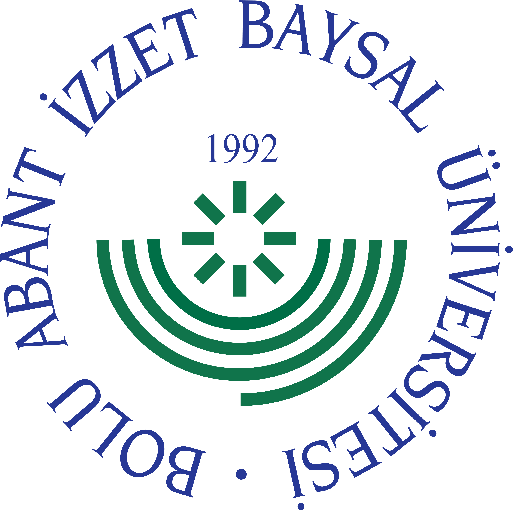 
     GÖREV YETKİ VE SORUMLULUK
FORMU     Bu formda açıklanan görev tanımını okudum. Görevimi burada belirtilen şekilde yerine getirmeyi kabul ediyorum.           ONAYLAYANDoküman NoGT - 104İlk Yayın TarihiBaskı NoRevizyon No/TarihBirimiSağlık Kültür ve Spor Daire BaşkanlığıGörev UnvanıSosyal Hizmetler Şube PersoneliBağlı Olduğu YöneticiŞube MüdürüYerine Vekalet Edecek KişiGörevlendirilen PersonelGörev, Yetki ve SorumluluklarGenel yazışmalar, evrakların kontrol ve paraf işlemleri. Üniversitemizin sosyal hizmetler ile ilgili iş ve işlemleri.Görevleriyle ilgili evrak, taşınır ve taşınmaz malları korumak, saklamak. Kendisine verilen görevleri zamanında, eksiksiz, işgücü, zaman ve malzeme tasarrufu sağlayacak şekilde yerine getirmek. Yemekhane ve sosyal alanlara (kantinler, kafeteryalar) ait işlemler.Üniversitemizde yemek yiyen personel ve öğrencilerin kimlik kartlarına yüklenen paraların takibini yaptıktan sonra paranın Üniversitemize ait banka hesaplarına yatırılmasını sağlamak.Yemekhane makinalarındaki arızalarda ve yemek yiyen personel ve öğrencilerin kimlik kartlarındaki arızalarda oluşan sorunları Bilgi İşlem Dairesi Başkanlığı teknik personeline iletmek ve çözümün takibini yapmak. Kısmi zamanlı olarak çalıştırılacak öğrencilerin iş ve işlemleri.Üniversitemiz öğrencilerinin burs iş ve işlemleri.Üniversitemiz öğrencilerinin zorunlu staj ödemeleri, katkı payı ödemeleri. Başkanlığın satın alma (mal ve hizmet alımları) ile ilgili işlemleri. İhalelerle ilgili her türlü iş ve işlemler. Birim Personelinin maaş iş ve işlemleri. Geçici işçi alımına ilişkin iş ve işlemler. Avans ve kredi işlemleri. Yemek Hakediş evraklarının hazırlanması ve takibi.Birim Personelinin maaş iş ve işlemlerinin Kontrolü. İş hacmi yoğun olan birimlere, amirin saptayacağı esaslara göre yardımcı olmak. Görevi ile ilgili süreçleri Üniversitemiz Kalite Politikası ve Kalite Yönetim Sistemi çerçevesinde, kalite hedefleri ve prosedürlerine uygun olarak yürütmek. Bağlı bulunduğu yönetici veya üst yöneticilerin, görev alanı ile ilgili vereceği diğer işleri iş sağlığı ve güvenliği kurallarına uygun olarak yapmak, Sosyal İşletmeler Şube Personeli, yukarıda yazılı olan bütün bu görevleri kanunlara ve yönetmeliklere uygun olarak yerine getirirken Şube Müdürüne ve Daire Başkanına karşı sorumludur.UnvanıTarihAdı SoyadıİmzaUnvanıTarihAdı Soyadıİmza